Name: __________________________	Table #: ________	Period: __________	Date: ________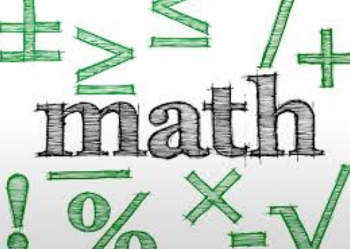 Chapter 4: Writing and Graphing Linear EquationsAt the end of each chapter, you will put all of your notes and classwork worksheets into a packet. The packet is worth 20 points. DATETITLE2/254.1A Graphing Horizontal and Vertical Lines2/264.2A The Slope Formula2/274.2B The Slope Formula2/284.1B Graphing Horizontal and Vertical Lines3/14.2C Slopes of Parallel and Perpendicular Lines3/44.3A Graphing Proportional Relationships3/54.3B Graphing Proportional Relationships3/64.4A Graphing Linear Equations in Slope Intercept Form3/74.4B Graphing Linear Equations in Slope Intercept Form3/114.5A Graphing Using Intercepts3/124.5B Graphing Using Intercepts3/134.6A Writing A Linear Equation Using Slope-Intercept Form3/144.6B Linear  Word Problems in Standard Form3/154.7A Point-Slope Form3/184.3-4.7 Review Word Problems